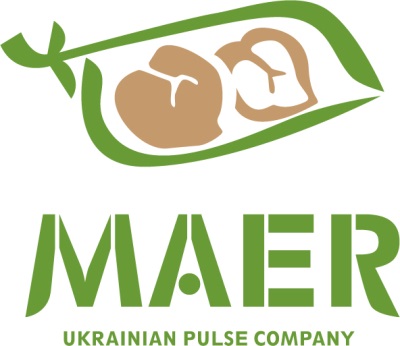 Прайс на насіння ПРОСА, лютий 2020р.  СортОписрепродукціярепродукціяЦіна, грн. з ПДВНЕЗАЛЕЖНЕРік внесення до Держреєстру сортів рослин України – 2017, для вирощування в Степовій та Поліській зонах. Високоврожайний сорт з високою якістю зерна і крупи, стійкий до поширених в Україні рас сажки, адаптований для вирощування по всіх зонах. Стабільно висока урожайність, потенціал урожайності 6,2 т/гасупереліта20 000,0020 000,00  КОЗАЦЬКЕРік внесення до Держреєстру сортів рослин України – 2011, для вирощування в Степовій, Лісостеповій та Поліській зонах. Стійкий до поширених на Україні рас сажки. Сорт з високими технологічними показниками зерна та крупи. Відрізняється високою урожайністю. Гарантована прибавка урожаю на сортодільницях України – від 0,18 до 0,6 т/га. Максимальна врожайність - 6,4 т/га.супереліта20 000,0020 000,00  ОМРІЯНЕПеріод вегетації сорту становить 87-95 днів. Висота рослини 97-117 см. Від сходів і до викидання волоті проходить близько 43 днів, а від викидання волоті до дозрівання близько 50 днів. Сорт стійкий до вилягання, осипання та хвороб. Реальна врожайність в середньому становить 39-42 ц / га. Сорт толерантний до ураження сажкою і іншими грибковими хворобами. Після обрушення зерна, вихід крупи становить 78-81%. Рекомендують висівати в лісостеповій зоні і полісся.еліта19 000,0019 000,00